NAME: ORILADE EMMANUEL DEPARTMENT: MECHATRONICSMATRIC NUMBER: 17/Eng05/037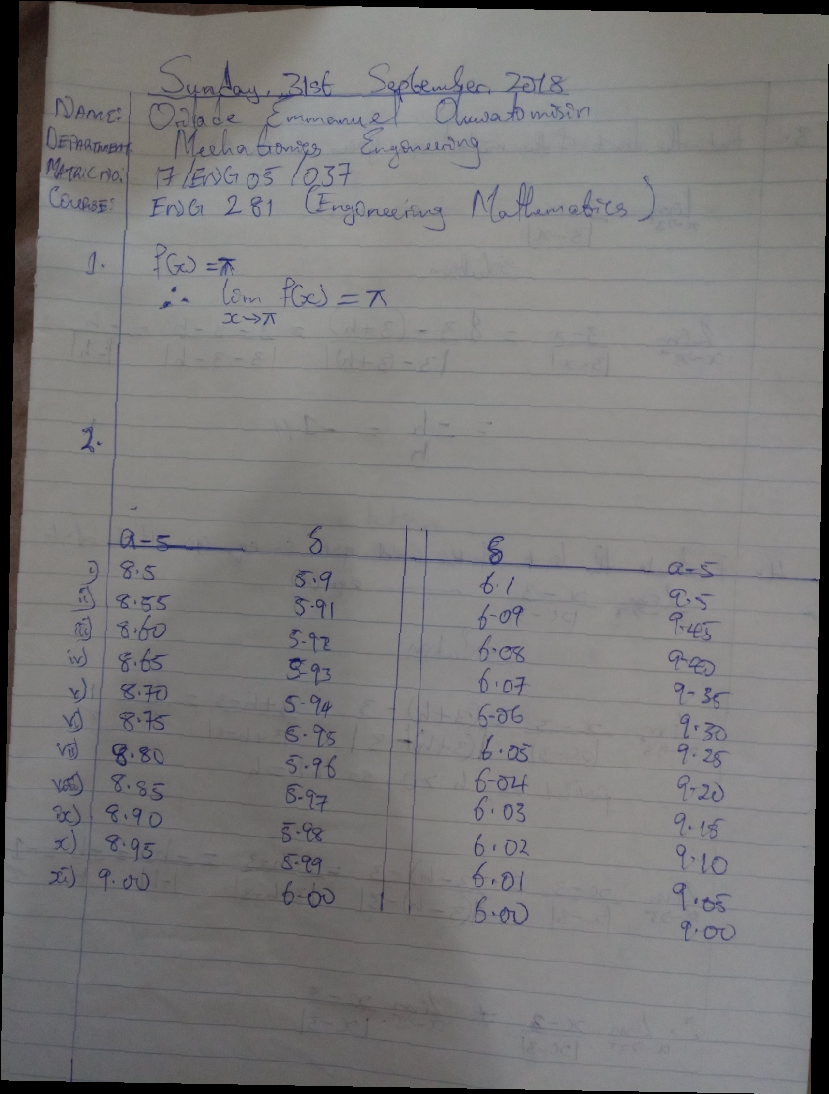 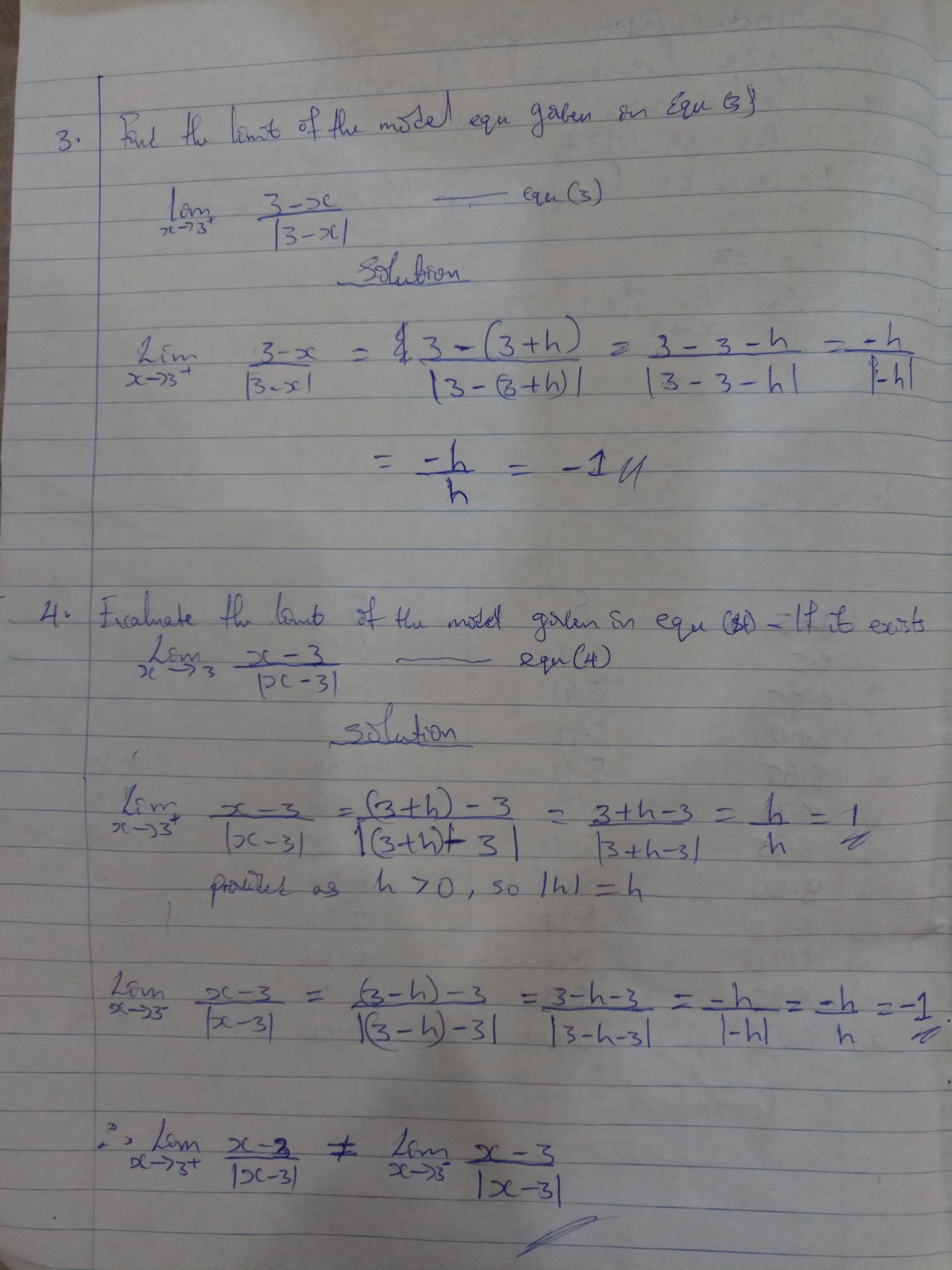 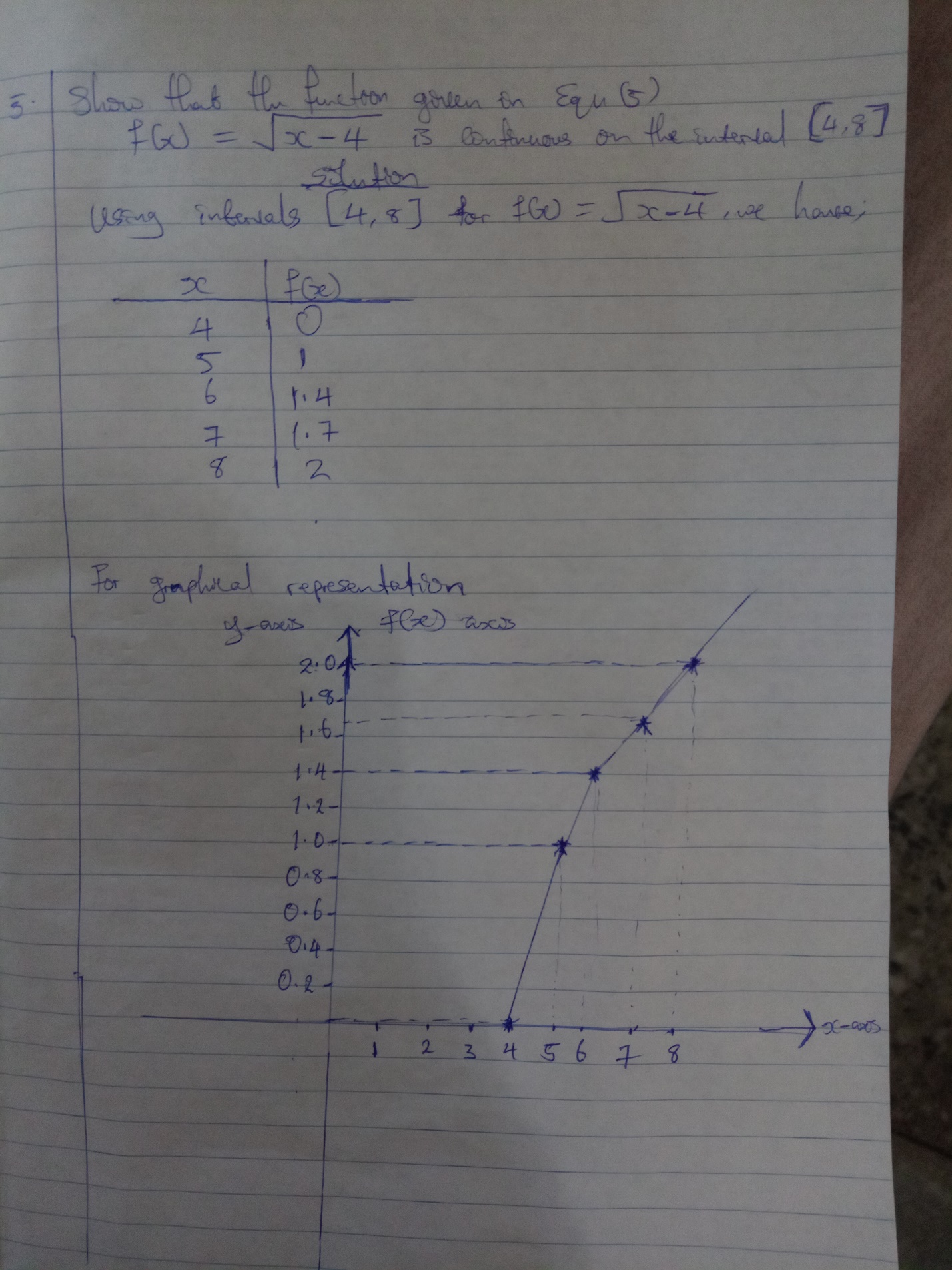 